ОБЩИЕ СВЕДЕНИЯ Учебная дисциплина «Модели и методы искусственного интеллекта» изучается в шестом семестре.Курсовая работа не предусмотренаФорма промежуточной аттестации: экзамен Место учебной дисциплины в структуре ОПОПУчебная дисциплина Модели и методы искусственного интеллекта относится к части программы, формируемой участниками образовательных отношений.Основой для освоения дисциплины являются результаты обучения по предшествующим дисциплинам и практикам:Линейная алгебра и теория матриц;Теория вероятностей, математическая статистика и случайные процессы.Результаты обучения по учебной дисциплине, используются при изучении следующих дисциплин и прохождения практик:Производственная практика. Преддипломная практика;Результаты освоения учебной дисциплины в дальнейшем будут использованы при прохождении производственной практики и выполнении выпускной квалификационной работы.ЦЕЛИ И ПЛАНИРУЕМЫЕ РЕЗУЛЬТАТЫ ОБУЧЕНИЯ ПО ДИСЦИПЛИНЕЦелями изучения дисциплины Модели и методы искусственного интеллекта являются: изучение теоретических основ анализа данных, базовых принципов технологии машинного обучения, методов и алгоритмов машинного обучения, программных средств реализации технологии машинного обучения, методов подготовки, обработки и интерпретации полученных результатов в процессе машинного обучения;формирование навыков научно-теоретического подхода к решению задач профессиональной направленности и практического их использования в дальнейшей профессиональной деятельности;формирование у обучающихся компетенции, установленной образовательной программой в соответствии с ФГОС ВО по данной дисциплине; Результатом обучения по учебной дисциплине является овладение обучающимися знаниями, умениями, навыками и опытом деятельности, характеризующими процесс формирования компетенции(й) и обеспечивающими достижение планируемых результатов освоения учебной дисциплины.Формируемые компетенции, индикаторы достижения компетенций, соотнесённые с планируемыми результатами обучения по дисциплине:СТРУКТУРА И СОДЕРЖАНИЕ УЧЕБНОЙ ДИСЦИПЛИНЫОбщая трудоёмкость учебной дисциплины по учебному плану составляет:Структура учебной дисциплины для обучающихся по видам занятий (очная форма обучения)Структура учебной дисциплины для обучающихся по разделам и темам дисциплины: (очная форма обучения)Краткое содержание учебной дисциплиныОрганизация самостоятельной работы обучающихсяСамостоятельная работа студента – обязательная часть образовательного процесса, направленная на развитие готовности к профессиональному и личностному самообразованию, на проектирование дальнейшего образовательного маршрута и профессиональной карьеры.Самостоятельная работа обучающихся по дисциплине организована как совокупность аудиторных и внеаудиторных занятий и работ, обеспечивающих успешное освоение дисциплины. Аудиторная самостоятельная работа обучающихся по дисциплине выполняется на учебных занятиях под руководством преподавателя и по его заданию. Аудиторная самостоятельная работа обучающихся входит в общий объем времени, отведенного учебным планом на аудиторную работу, и регламентируется расписанием учебных занятий. Внеаудиторная самостоятельная работа обучающихся – планируемая учебная, научно-исследовательская, практическая работа обучающихся, выполняемая во внеаудиторное время по заданию и при методическом руководстве преподавателя, но без его непосредственного участия, расписанием учебных занятий не регламентируется.Внеаудиторная самостоятельная работа обучающихся включает в себя:подготовку к лекциям, практическим и лабораторным занятиям, экзаменам;изучение учебных пособий;изучение разделов и тем, не выносимых на лекции;подготовку к выполнению лабораторных работ и отчетов по ним;подготовку к контрольным работам;подготовку рефератов;выполнение индивидуальных заданий;подготовку к промежуточной аттестации в течение семестра.Самостоятельная работа обучающихся с участием преподавателя в форме иной контактной работы предусматривает групповую и (или) индивидуальную работу с обучающимися и включает в себя:проведение индивидуальных и групповых консультаций по отдельным темам и разделам дисциплины;проведение консультаций перед экзаменом;консультации по организации самостоятельного изучения отдельных разделов и тем.Перечень разделов (тем), полностью или частично отнесенных на самостоятельное изучение с последующим контролем:Применение электронного обучения, дистанционных образовательных технологийРеализация программы учебной дисциплины с применением электронного обучения и дистанционных образовательных технологий регламентируется действующими локальными актами университета.В электронную образовательную среду перенесены отдельные виды учебной деятельности:ЭОР обеспечивают в соответствии с программой дисциплины: организацию самостоятельной работы обучающегося, включая контроль знаний обучающегося (самоконтроль, текущий контроль знаний и промежуточную аттестацию), методическое сопровождение и дополнительную информационную поддержку электронного обучения (дополнительные учебные и информационно-справочные материалы). РЕЗУЛЬТАТЫ ОБУЧЕНИЯ ПО ДИСЦИПЛИНЕ, КРИТЕРИИ ОЦЕНКИ УРОВНЯ СФОРМИРОВАННОСТИ КОМПЕТЕНЦИЙ, СИСТЕМА И ШКАЛА ОЦЕНИВАНИЯСоотнесение планируемых результатов обучения с уровнями сформированности компетенции(й).ОЦЕНОЧНЫЕ СРЕДСТВА ДЛЯ ТЕКУЩЕГО КОНТРОЛЯ УСПЕВАЕМОСТИ И ПРОМЕЖУТОЧНОЙ АТТЕСТАЦИИ, ВКЛЮЧАЯ САМОСТОЯТЕЛЬНУЮ РАБОТУ ОБУЧАЮЩИХСЯПри проведении контроля самостоятельной работы обучающихся, текущего контроля и промежуточной аттестации по учебной дисциплине Модели и методы искусственного интеллекта проверяется уровень сформированности у обучающихся компетенций и запланированных результатов обучения по дисциплине, указанных в разделе 2 настоящей программы.Формы текущего контроля успеваемости, примеры типовых заданий: Критерии, шкалы оценивания текущего контроля успеваемости:Промежуточная аттестация:Критерии, шкалы оценивания промежуточной аттестации учебной дисциплины:Система оценивания результатов текущего контроля и промежуточной аттестации.Оценка по дисциплине выставляется обучающемуся с учётом результатов текущего контроля и промежуточной аттестации. К экзамену допускаются обучающиеся, имеющие по результатам текущего контроля не менее 29 баллов.Полученный совокупный результат конвертируется в пятибалльную систему оценок в соответствии с таблицей:ОБРАЗОВАТЕЛЬНЫЕ ТЕХНОЛОГИИРеализация программы предусматривает использование в процессе обучения следующих образовательных технологий:проблемная лекция;проведение интерактивных лекций;поиск информации с использованием сети Интернет;дистанционные образовательные технологии;применение электронного обучения;использование на лекционных занятиях видеоматериалов и наглядных пособий;самостоятельная работа в системе компьютерного тестирования;ПРАКТИЧЕСКАЯ ПОДГОТОВКАПрактическая подготовка в рамках учебной дисциплины реализуется при проведении лабораторных работ и иных аналогичных видов учебной деятельности, предусматривающих участие обучающихся в выполнении отдельных элементов  работ, связанных с будущей профессиональной деятельностью. ОРГАНИЗАЦИЯ ОБРАЗОВАТЕЛЬНОГО ПРОЦЕССА ДЛЯ ЛИЦ С ОГРАНИЧЕННЫМИ ВОЗМОЖНОСТЯМИ ЗДОРОВЬЯПри обучении лиц с ограниченными возможностями здоровья и инвалидов используются подходы, способствующие созданию безбарьерной образовательной среды: технологии дифференциации и индивидуального обучения, применение соответствующих методик по работе с инвалидами, использование средств дистанционного общения, проведение дополнительных индивидуальных консультаций по изучаемым теоретическим вопросам и практическим занятиям, оказание помощи при подготовке к промежуточной аттестации.При необходимости рабочая программа дисциплины может быть адаптирована для обеспечения образовательного процесса лицам с ограниченными возможностями здоровья, в том числе для дистанционного обучения.Учебные и контрольно-измерительные материалы представляются в формах, доступных для изучения студентами с особыми образовательными потребностями с учетом нозологических групп инвалидов:Для подготовки к ответу на практическом занятии, студентам с ограниченными возможностями здоровья среднее время увеличивается по сравнению со средним временем подготовки обычного студента.Для студентов с инвалидностью или с ограниченными возможностями здоровья форма проведения текущей и промежуточной аттестации устанавливается с учетом индивидуальных психофизических особенностей (устно, письменно на бумаге, письменно на компьютере, в форме тестирования и т.п.). Промежуточная аттестация по дисциплине может проводиться в несколько этапов в форме рубежного контроля по завершению изучения отдельных тем дисциплины. При необходимости студенту предоставляется дополнительное время для подготовки ответа на зачете или экзамене.Для осуществления процедур текущего контроля успеваемости и промежуточной аттестации обучающихся создаются, при необходимости, фонды оценочных средств, адаптированные для лиц с ограниченными возможностями здоровья и позволяющие оценить достижение ими запланированных в основной образовательной программе результатов обучения и уровень сформированности всех компетенций, заявленных в образовательной программе.МАТЕРИАЛЬНО-ТЕХНИЧЕСКОЕ ОБЕСПЕЧЕНИЕ ДИСЦИПЛИНЫМатериально-техническое обеспечение дисциплины при обучении с использованием традиционных технологий обучения.Материально-техническое обеспечение учебной дисциплины при обучении с использованием электронного обучения и дистанционных образовательных технологий.Технологическое обеспечение реализации программы осуществляется с использованием элементов электронной информационно-образовательной среды университета.УЧЕБНО-МЕТОДИЧЕСКОЕ И ИНФОРМАЦИОННОЕ ОБЕСПЕЧЕНИЕ УЧЕБНОЙ ДИСЦИПЛИНЫИНФОРМАЦИОННОЕ ОБЕСПЕЧЕНИЕ УЧЕБНОГО ПРОЦЕССАРесурсы электронной библиотеки, информационно-справочные системы и профессиональные базы данных:Перечень программного обеспечения ЛИСТ УЧЕТА ОБНОВЛЕНИЙ РАБОЧЕЙ ПРОГРАММЫ УЧЕБНОЙ ДИСЦИПЛИНЫВ рабочую программу учебной дисциплины внесены изменения/обновления и утверждены на заседании кафедры:Министерство науки и высшего образования Российской ФедерацииМинистерство науки и высшего образования Российской ФедерацииФедеральное государственное бюджетное образовательное учреждениеФедеральное государственное бюджетное образовательное учреждениевысшего образованиявысшего образования«Российский государственный университет им. А.Н. Косыгина«Российский государственный университет им. А.Н. Косыгина(Технологии. Дизайн. Искусство)»(Технологии. Дизайн. Искусство)»Институт Мехатроники и информационных технологийКафедра Автоматизированных систем обработки информации и управленияРАБОЧАЯ ПРОГРАММАУЧЕБНОЙ ДИСЦИПЛИНЫРАБОЧАЯ ПРОГРАММАУЧЕБНОЙ ДИСЦИПЛИНЫРАБОЧАЯ ПРОГРАММАУЧЕБНОЙ ДИСЦИПЛИНЫМодели и методы искусственного интеллектаМодели и методы искусственного интеллектаМодели и методы искусственного интеллектаУровень образования бакалавриатбакалавриатНаправление подготовки09.03.01Информатика и вычислительная техникаНаправленность (профиль)Автоматизированные системы обработки информации и управления Автоматизированные системы обработки информации и управления Срок освоения образовательной программы по очной форме обучения4 года4 годаФорма обученияочная очная Рабочая программа учебной дисциплины Модели и методы искусственного интеллекта основной профессиональной образовательной программы высшего образования, рассмотрена и одобрена на заседании кафедры, протокол № 11 от 22.06.2021 г.Рабочая программа учебной дисциплины Модели и методы искусственного интеллекта основной профессиональной образовательной программы высшего образования, рассмотрена и одобрена на заседании кафедры, протокол № 11 от 22.06.2021 г.Рабочая программа учебной дисциплины Модели и методы искусственного интеллекта основной профессиональной образовательной программы высшего образования, рассмотрена и одобрена на заседании кафедры, протокол № 11 от 22.06.2021 г.Рабочая программа учебной дисциплины Модели и методы искусственного интеллекта основной профессиональной образовательной программы высшего образования, рассмотрена и одобрена на заседании кафедры, протокол № 11 от 22.06.2021 г.Рабочая программа учебной дисциплины Модели и методы искусственного интеллекта основной профессиональной образовательной программы высшего образования, рассмотрена и одобрена на заседании кафедры, протокол № 11 от 22.06.2021 г.доцент 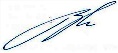 В.И. МонаховВ.И. МонаховВ.И. МонаховЗаведующий кафедройЗаведующий кафедройЗаведующий кафедройВ.И. МонаховВ.И. МонаховКод и наименование компетенцииКод и наименование индикаторадостижения компетенцииПланируемые результаты обучения по дисциплине ПК-1Способен проводить анализ предметной области, определять требования к информационной системе и возможности их реализацииИД-ПК-1.1Анализ и описание предметной области автоматизации, выявление источников информации, анализ исходной документации  в процессе изучения предметной областипонимает цели и задачи машинного обучения, архитектуры нейронных сетей, механизмы и основные этапы машинного обучения;анализирует прикладные задачи предметной области, определяет класс алгоритмов  машинного обучения, выбирает методы машинного обучения для их решения;выбирает в наборе данных перечень значимых признаков для модели машинного обучения, проводит предварительную обработку данных (кодирование, нормализацию, стандартизацию, устранение выбросов, заполнение пропусков) и разбиение исходного набора на обучающую,  проверочную и контрольную выборки; выбирает архитектуру, выполняет построение модели  сети и проверку качество обученной модели, выполняет анализ и интерпретацию результатов машинного обученияиспользует программные средства для подготовки и предварительной обработки данных, для решения основных видов задач анализа данных методами машинного обученияПК-1Способен проводить анализ предметной области, определять требования к информационной системе и возможности их реализацииИД-ПК-1.4Сбор, обработка и анализ научно-технической информации, применение математических методов и алгоритмов для обработки и анализа данных.понимает цели и задачи машинного обучения, архитектуры нейронных сетей, механизмы и основные этапы машинного обучения;анализирует прикладные задачи предметной области, определяет класс алгоритмов  машинного обучения, выбирает методы машинного обучения для их решения;выбирает в наборе данных перечень значимых признаков для модели машинного обучения, проводит предварительную обработку данных (кодирование, нормализацию, стандартизацию, устранение выбросов, заполнение пропусков) и разбиение исходного набора на обучающую,  проверочную и контрольную выборки; выбирает архитектуру, выполняет построение модели  сети и проверку качество обученной модели, выполняет анализ и интерпретацию результатов машинного обученияиспользует программные средства для подготовки и предварительной обработки данных, для решения основных видов задач анализа данных методами машинного обученияпо очной форме обучения – 4з.е.144час.Структура и объем дисциплиныСтруктура и объем дисциплиныСтруктура и объем дисциплиныСтруктура и объем дисциплиныСтруктура и объем дисциплиныСтруктура и объем дисциплиныСтруктура и объем дисциплиныСтруктура и объем дисциплиныСтруктура и объем дисциплиныСтруктура и объем дисциплиныОбъем дисциплины по семестрамформа промежуточной аттестациивсего, часКонтактная аудиторная работа, часКонтактная аудиторная работа, часКонтактная аудиторная работа, часКонтактная аудиторная работа, часСамостоятельная работа обучающегося, часСамостоятельная работа обучающегося, часСамостоятельная работа обучающегося, часОбъем дисциплины по семестрамформа промежуточной аттестациивсего, часлекции, часпрактические занятия, часлабораторные занятия, часпрактическая подготовка, часкурсовая работа/курсовой проектсамостоятельная работа обучающегося, часпромежуточная аттестация, час6 семестрэкзамен144193445136Всего:144193445136Планируемые (контролируемые) результаты освоения: код(ы) формируемой(ых) компетенции(й) и индикаторов достижения компетенцийНаименование разделов, тем;форма(ы) промежуточной аттестацииВиды учебной работыВиды учебной работыВиды учебной работыВиды учебной работыСамостоятельная работа, часВиды и формы контрольных мероприятий, обеспечивающие по совокупности текущий контроль успеваемости;формы промежуточного контроля успеваемостиПланируемые (контролируемые) результаты освоения: код(ы) формируемой(ых) компетенции(й) и индикаторов достижения компетенцийНаименование разделов, тем;форма(ы) промежуточной аттестацииКонтактная работаКонтактная работаКонтактная работаКонтактная работаСамостоятельная работа, часВиды и формы контрольных мероприятий, обеспечивающие по совокупности текущий контроль успеваемости;формы промежуточного контроля успеваемостиПланируемые (контролируемые) результаты освоения: код(ы) формируемой(ых) компетенции(й) и индикаторов достижения компетенцийНаименование разделов, тем;форма(ы) промежуточной аттестацииЛекции, часПрактические занятия, часЛабораторные работы/ индивидуальные занятия, часПрактическая подготовка, часСамостоятельная работа, часВиды и формы контрольных мероприятий, обеспечивающие по совокупности текущий контроль успеваемости;формы промежуточного контроля успеваемостиШестой семестрШестой семестрШестой семестрШестой семестрШестой семестрШестой семестрШестой семестрПК-1: ИД-ПК-1.1ИД-ПК-1.4Раздел I. Введение в искусственный интеллект (ИИ)22Формы текущего контроля по разделу I:1. устный опросПК-1: ИД-ПК-1.1ИД-ПК-1.4Тема 1.1 Введение в искусственный интеллект22Формы текущего контроля по разделу I:1. устный опросПК-1: ИД-ПК-1.4Раздел II. Использование Python в задачах ИИ2-10-20Формы текущего контроля по разделу II:1. устный опрос, 2. тестирование 3. контрольная работа4. проверка программ и отчетов по лабораторным работамПК-1: ИД-ПК-1.4Тема 2.1 Использование Python в задачах ИИ24Формы текущего контроля по разделу II:1. устный опрос, 2. тестирование 3. контрольная работа4. проверка программ и отчетов по лабораторным работамПК-1: ИД-ПК-1.4Лабораторная работа № 2.1 Библиотека numpy и решение задач численных вычислений  и матричных операций24Формы текущего контроля по разделу II:1. устный опрос, 2. тестирование 3. контрольная работа4. проверка программ и отчетов по лабораторным работамПК-1: ИД-ПК-1.4Лабораторная работа № 2.2 Библиотека pandas и работа с наборами данных 46Формы текущего контроля по разделу II:1. устный опрос, 2. тестирование 3. контрольная работа4. проверка программ и отчетов по лабораторным работамПК-1: ИД-ПК-1.4Лабораторная работа № 2.3 Библиотека matplotlib и визуализация данных на Python 46Формы текущего контроля по разделу II:1. устный опрос, 2. тестирование 3. контрольная работа4. проверка программ и отчетов по лабораторным работамПК-1: ИД-ПК-1.1ИД-ПК-1.4Раздел III. Прикладной ИИ и машинное обучение4-6-10Формы текущего контроля по разделу III:1. устный опрос, 2. тестирование 3. проверка программ и отчетов по лабораторным работам4. рефератПК-1: ИД-ПК-1.1ИД-ПК-1.4Тема 3.1 Прикладной ИИ. Постановка задачи машинного обучения 22Формы текущего контроля по разделу III:1. устный опрос, 2. тестирование 3. проверка программ и отчетов по лабораторным работам4. рефератПК-1: ИД-ПК-1.1ИД-ПК-1.4Тема 3.2  Машинное обучение в задачах анализа данных 22Формы текущего контроля по разделу III:1. устный опрос, 2. тестирование 3. проверка программ и отчетов по лабораторным работам4. рефератПК-1: ИД-ПК-1.1ИД-ПК-1.4Лабораторная работа № 3.1  Линейная регрессия на Python22Формы текущего контроля по разделу III:1. устный опрос, 2. тестирование 3. проверка программ и отчетов по лабораторным работам4. рефератПК-1: ИД-ПК-1.1ИД-ПК-1.4Лабораторная работа № 3.2 Задача классификации и ее решение алгоритмическими методами 44Формы текущего контроля по разделу III:1. устный опрос, 2. тестирование 3. проверка программ и отчетов по лабораторным работам4. рефератПК-1: ИД-ПК-1.1ИД-ПК-1.4Раздел IV. Нейронные сети в машинном обучение11-14422Формы текущего контроля по разделу IV:1. устный опрос, 2. тестирование ,3. проверка программ и отчетов по лабораторным работам,4. рефератПК-1: ИД-ПК-1.1ИД-ПК-1.4Тема 4.1 Нейронные сети. Математические основы машинного обучения в нейронных сетях 22Формы текущего контроля по разделу IV:1. устный опрос, 2. тестирование ,3. проверка программ и отчетов по лабораторным работам,4. рефератПК-1: ИД-ПК-1.1ИД-ПК-1.4Тема 4.2 Проблемы обучения нейронных сетей22Формы текущего контроля по разделу IV:1. устный опрос, 2. тестирование ,3. проверка программ и отчетов по лабораторным работам,4. рефератПК-1: ИД-ПК-1.1ИД-ПК-1.4Тема 4.3 Классификация с использованием нейронных сетей22Формы текущего контроля по разделу IV:1. устный опрос, 2. тестирование ,3. проверка программ и отчетов по лабораторным работам,4. рефератПК-1: ИД-ПК-1.1ИД-ПК-1.4Тема 4.4 Регрессионный анализ с использованием нейронных сетей22Формы текущего контроля по разделу IV:1. устный опрос, 2. тестирование ,3. проверка программ и отчетов по лабораторным работам,4. рефератПК-1: ИД-ПК-1.1ИД-ПК-1.4Тема 4.5 Использование моделей ИИ для решения прикладных задач 32Формы текущего контроля по разделу IV:1. устный опрос, 2. тестирование ,3. проверка программ и отчетов по лабораторным работам,4. рефератПК-1: ИД-ПК-1.1ИД-ПК-1.4Лабораторная работа № 4.1 Введение в нейронные сети. Реализация персептрона на Python 42Формы текущего контроля по разделу IV:1. устный опрос, 2. тестирование ,3. проверка программ и отчетов по лабораторным работам,4. рефератПК-1: ИД-ПК-1.1ИД-ПК-1.4Лабораторная работа № 4.2  Решение задач классификации826Формы текущего контроля по разделу IV:1. устный опрос, 2. тестирование ,3. проверка программ и отчетов по лабораторным работам,4. рефератПК-1: ИД-ПК-1.1ИД-ПК-1.4Лабораторная работа № 4.3  Использование модели регрессии624Формы текущего контроля по разделу IV:1. устный опрос, 2. тестирование ,3. проверка программ и отчетов по лабораторным работам,4. рефератЭкзамен36экзамен по билетам / компьютерное тестированиеИТОГО за шестой семестр19-34487ИТОГО за весь период19-34487№ ппНаименование раздела и темы дисциплиныСодержание раздела (темы)Раздел IВведениеВведениеТема 1.1Введение в искусственный интеллект. Определение понятия «искусственный интеллект». Объект и предмет ИИ. Этапы становления ИИ. Направления и перспективы развития. Основные этапы внедрения ИИРаздел IIИспользование Python в задачах искусственного интеллектаИспользование Python в задачах искусственного интеллектаТема 2.1Использование Python в задачах искусственного интеллекта.Инструментарий решения прикладных задач ИИ. Язык Python. Среды разработки.  Основы языка. Основные библиотеки. Решение задач численных вычислений  и матричных операций. Работа с наборами данных. Визуализация данныхРаздел IIIПрикладной искусственный интеллект и машинное обучениеПрикладной искусственный интеллект и машинное обучениеТема 3.1Прикладной ИИ. Постановка задачи машинного обучения Постановка задачи машинного обеспечения (МО). Три типа МО. Основная терминология МО. Основные этапы МОТема 3.2Машинное обучение в задачах анализа данныхЗадачи анализа данных. Основные типы задач. Алгоритмы классификации. Логистическая регрессия. Метод опорных векторов. Ядерный метод. Деревья принятия решенийРаздел IVНейронные сети в машинном обученииНейронные сети в машинном обученииТема 4.1Нейронные сети. Математические основы машинного обучения в нейронных сетях Структура модели нейронной сети. Правило обучения персептрона. Функции потерь и оптимизаторы. Стохастический градиентный спуск. Алгоритм обратного распространения ошибкиТема 4.2Проблемы обучения нейронных сетей. Тема 4.3Классификация с использованием нейронных сетейБинарная классификация. Подготовка данных. Структура модели нейронной сети. Функция активации. Оценка качества решения. Особенности задачи многоклассовой классификацииТема 4.4Регрессионный анализ с использованием нейронных сетейПостановка задачи регрессионного анализа. Подготовка данных. Структура модели нейронной сети. Функция активации. Оценка качества решения. Оценка решения методом перекрестной проверкиТема 4.5Использование моделей ИИ для решения прикладных задач Сохранение обученной модели. Загрузка и повторное использование обученной модели. Области  применения моделей ИИ. Развертывание полученных решений в публичном пространстве№ ппНаименование раздела /темы дисциплины, выносимые на самостоятельное изучениеЗадания для самостоятельной работыВиды и формы контрольных мероприятий(учитываются при проведении текущего контроля)Трудоемкость, часРаздел IIИспользование Python в задачах искусственного интеллектаИспользование Python в задачах искусственного интеллектаИспользование Python в задачах искусственного интеллектаИспользование Python в задачах искусственного интеллектаТема 2.1Библиотеки Python для численных вычислений  и матричных операций, работы с наборами данных и визуализации данныхИзучить руководства по использованию библиотек Python  и использовать библиотечные методы при выполнении лабораторных работустное собеседование по результатам выполненной работы6Раздел IIIПрикладной искусственный интеллект и машинное обучениеПрикладной искусственный интеллект и машинное обучениеПрикладной искусственный интеллект и машинное обучениеПрикладной искусственный интеллект и машинное обучениеТема 3.2Алгоритмы задач классификации.Изучение методов и алгоритмов классификации, их достоинств и недостатковРеферат по изученному материалу3Раздел IVНейронные сети в машинном обученииНейронные сети в машинном обученииНейронные сети в машинном обученииНейронные сети в машинном обученииТема 4.1Использование технологий глубокого обученияИзучение методики построения использования сверточных и рекуррентных нейронных сетейРеферат по изученному материалу4использованиеЭО и ДОТиспользование ЭО и ДОТобъем, часвключение в учебный процесссмешанное обучениелекции12в соответствии с расписанием учебных занятий текущий контрольтестирование3в соответствии с расписанием учебных занятий Промежуточная аттестация1,5в соответствии с расписанием экзаменов Уровни сформированности компетенции(-й)Итоговое количество балловв 100-балльной системепо результатам текущей и промежуточной аттестацииОценка в пятибалльной системепо результатам текущей и промежуточной аттестацииПоказатели уровня сформированности Показатели уровня сформированности Показатели уровня сформированности Уровни сформированности компетенции(-й)Итоговое количество балловв 100-балльной системепо результатам текущей и промежуточной аттестацииОценка в пятибалльной системепо результатам текущей и промежуточной аттестацииуниверсальной(-ых) компетенции(-й)общепрофессиональной(-ых) компетенцийпрофессиональной(-ых)компетенции(-й)Уровни сформированности компетенции(-й)Итоговое количество балловв 100-балльной системепо результатам текущей и промежуточной аттестацииОценка в пятибалльной системепо результатам текущей и промежуточной аттестацииПК-1ИД-ПК-1.1ИД-ПК-1.4высокий85 – 100отличноОбучающийся:исчерпывающе и логически стройно излагает учебный материал, умеет связывать теорию с практикой, справляется с решением задач профессиональной направленности высокого уровня сложности, правильно обосновывает принятые решения;показывает четкие системные знания и представления по дисциплине;дает развернутые, полные и верные ответы на вопросы, в том числе, дополнительныеанализирует и систематизирует изученный материал с обоснованием актуальности его использования в своей предметной области;обоснованно применяет методы и алгоритмы для обработки и  анализа данных при решении практических задач вне стандартных ситуаций;демонстрирует системный подход при анализе и описании предметной области,демонстрирует на высоком уровне навыки и умения получения, подготовки, и обработки данных, проведения анализа и интерпретации полученных результатов;повышенный65 – 84хорошо Обучающийся:достаточно подробно, грамотно и по существу излагает изученный материал, приводит и раскрывает в тезисной форме основные понятия;обоснованно излагает, анализирует и систематизирует изученный материал;показывает знания теоретического и практического материала, не допуская существенных неточностей. применяет методы и алгоритмы для обработки и  анализа данных при решении стандартных практических задач;владеет необходимыми навыками и приёмами проведения анализа предметной области, получения, подготовки и обработки данных, интерпретации полученных результатов;базовый41 – 64удовлетворительнодемонстрирует теоретические знания основного учебного материала дисциплины на базовом уровне в объеме, необходимом для дальнейшего освоения учебной программы;испытывает серьёзные затруднения в применении теоретических положений при решении практических задач профессиональной направленности стандартного уровня сложности, не владеет в полном объеме необходимыми для этого навыками и приёмами;имеет представление о методах  и алгоритмах обработки и анализа данных;владеет в минимальном объеме навыками и приемами получения, подготовки и обработки данных и оценки полученных результатовнизкий0 – 40неудовлетворительно/не зачтеноОбучающийся:демонстрирует фрагментарные знания теоретического и практического материал, допускает грубые ошибки при его изложении на занятиях и в ходе промежуточной аттестации;испытывает серьёзные затруднения в применении теоретических положений при решении практических задач профессиональной направленности стандартного уровня сложности, не владеет необходимыми для этого навыками и приёмами;не способен проанализировать ситуацию, оценить  возможность применения распространенных методов машинного обучения;не владеет принципами машинного  обучения при решении стандартных задач анализа данных;ответ отражает отсутствие знаний на базовом уровне теоретического и практического материала в объеме, необходимом для дальнейшей учебы.Обучающийся:демонстрирует фрагментарные знания теоретического и практического материал, допускает грубые ошибки при его изложении на занятиях и в ходе промежуточной аттестации;испытывает серьёзные затруднения в применении теоретических положений при решении практических задач профессиональной направленности стандартного уровня сложности, не владеет необходимыми для этого навыками и приёмами;не способен проанализировать ситуацию, оценить  возможность применения распространенных методов машинного обучения;не владеет принципами машинного  обучения при решении стандартных задач анализа данных;ответ отражает отсутствие знаний на базовом уровне теоретического и практического материала в объеме, необходимом для дальнейшей учебы.Обучающийся:демонстрирует фрагментарные знания теоретического и практического материал, допускает грубые ошибки при его изложении на занятиях и в ходе промежуточной аттестации;испытывает серьёзные затруднения в применении теоретических положений при решении практических задач профессиональной направленности стандартного уровня сложности, не владеет необходимыми для этого навыками и приёмами;не способен проанализировать ситуацию, оценить  возможность применения распространенных методов машинного обучения;не владеет принципами машинного  обучения при решении стандартных задач анализа данных;ответ отражает отсутствие знаний на базовом уровне теоретического и практического материала в объеме, необходимом для дальнейшей учебы.№ ппФормы текущего контроляПримеры типовых заданий1Контрольная работа по разделу/теме «Использование Python в задачах ИИ»Работа содержит 3 заданияПримерные варианты заданийЗадание 1. Обработка массивовНайти элемент, наиболее близкий к среднему значению всех элементов массива.Найти максимальный элемент в векторе Х среди элементов до первого нулевогоПодсчитать количество строк двумерного массива, в которых  количество положительных элементов превышает количество отрицательныхДан двумерный массив. Подсчитать сумму тех элементов К-го столбца, если в первой строке соответствующий элемент положителенЗадание 2. Подготовка данных1. Разбить исходный набор данных на 3 отдельных набора в пропорции 2:2:12. Заменить выбросы в заданной колонке (значения превышающие значения А)  числом А3. Заменить отрицательные значения в заданной колонке на 04. Заменить пропущенные значения средним значением по данному столбцуЗадание 3. Визуализация данных1. Вывести график функции y=ax+b. Поместить на график n точек случайного разброса относительно линии графика2. Вывести на графике функцию линейной регрессии и границ (пунктирной линией) отстоящей от линии на заданную величину3. Вывести график нелинейной функции и отметить на ней максимальное значение4. Вывести график функции, заданной табличными значениями2Реферат по разделу/теме «Прикладной ИИ и машинное обучение»Темы рефератовМетрическая классификация - метод ближайших соседей Наивная байесовская модель классификации Метрики качества классификацииДревовидные модели. Метрики ветвленияДревовидные модели. Случайный лесАнсамблевые модели3Реферат по разделу/теме «Нейронные сети в машинном обучении»Темы рефератовТехнологии компьютерного зренияСверточные нейронные сетиАнализ текста. Модель мешка словРекуррентные нейронные сетиОбработка последовательностей с использованием сверточных нейронных сетейГенеративное глубокое обучение . LSTM4Тест по разделу/теме «Использование Python в задачах ИИ»Вариант 1 Что будет присвоено переменной res (Python) в следующем выражении               res = [x for x in xrange(1,5, 2)]А. [1,5,2]Б. [1,3]В. [1,2,3,4,5,1,2,3,4,5]Г. [152]Какая библиотека Python работает с объектами DataFrameА. PandasБ. NumpyВ. MatplotlibГ. TensorflowКакая библиотека используется для визуализации данныхА. PandasБ. NumpyВ. MatplotlibГ. TensorflowВариант 2 Какая библиотека Python работает с объектами ТензорА. PandasБ. NumpyВ. MatplotlibГ. Tensorflow2. Какой ранг тензора имеет скалярА. 0Б. NullВ. NanГ. 13. Что является скалярным произведением двух векторовА. СкалярБ. ВекторВ. МатрицаГ. Сумма элементов5Тест по разделу/теме «Прикладной ИИ и машинное обучение»Вариант 1 Взаимосвязь между недообучением и переобучениемА. При усложнении модели, недообучение переходит в переобучениеБ. При усложнении модели, переобучение переходит в недообучениеВ. При упрощении модели, недообучение переходит в переобучениеГ. Модель может быть одновременно недообучена и переобученаДанные для МО, как правило, состоят из N пар (x,y), называемыхА. предикторы, ответБ. целевая переменная, предикторыВ. метка класса, целевая переменнаяГ. метка класса, ответЗадача предсказания количества бракованных единиц продукции относится к:…А. Классификации - предсказывается качественное значениеБ. Регрессии - предсказывается количественное значениеВ. Регрессии - предсказывается качественное значениеГ. Классификации - предсказывается количественное значениеВариант 2 Для обучения модели линейной регрессии обычно используетсяА. Стандартное отклонениеБ. Среднеквадратическая ошибкаВ. Перекрестная энтропияГ. Средняя абсолютная ошибкаРегрессия с несколькими предикторами называетсяА. МногочисленнойБ. МножественнойВ. РазнообразнойГ. РазностороннейL2-регуляризация  подходитА. Ни для борьбы с переобучением, ни для снижения размерностиБ. Как для снижения размерности, так и для борьбы с переобучениемВ. Для снижения размерности, но не борьбы с переобучениемГ. Для борьбы с переобучением, но не снижения размерности6Тест по разделу/теме «Нейронные сети в машинном обучении»Вариант 1 Что НЕ делает градиентный спуск в ходе работыА. Обновляет значения параметровБ. Делает предсказания с недообученными параметрамиВ. Оценивает ошибку моделиГ. Решает уравненияНе существуетА. Пакетного градиентного спускаБ. Стохастического градиентного спускаВ. Мини-пакетного градиентного спускаГ. Быстрого стохастического градиентного спускаК бинарной классификации скорее всего относится задачаА. Определения породы собакиБ. Определения цвета глазВ. Определения времени годаГ. Определение наличия болезниВариант 2 Для гарантированного сохранения 100% дисперсии данных из p-мерного пространства, пространство проекций должно иметь размерность, равную:А. PБ. 10В. 1Г. dКоммерческая клиника желает установить структуру своих клиентов с
точки зрения вклада в доход клиники. К какому типу относится эта задача анализа данныхА. ПрогнозированиеБ. ЦензурированиеВ. КлассификацияГ. КластеризацияОпределены три категории списания расходных материалов: «ошибочные», «под сомнением», «безошибочные». К какому типу задач анализа данных относится задача о построении правила автоматического отнесения списаний к этим категориямА. ПрогнозированиеБ. ЦензурированиеВ. КлассификацияГ. КластеризацияНаименование оценочного средства (контрольно-оценочного мероприятия)Критерии оцениванияШкалы оцениванияШкалы оцениванияШкалы оцениванияНаименование оценочного средства (контрольно-оценочного мероприятия)Критерии оценивания100-балльная системаПятибалльная системаПятибалльная системаУстный  опросОбучающийся демонстрирует глубокие и прочные знания материала по заданным вопросам, исчерпывающе и последовательно, грамотно и логически стройно его излагает2 балла--Устный  опросОбучающийся дал достаточно полный ответ на вопрос, имеются незначительные неточности и не существенные ошибки; 1 балл--Устный  опросОбучающийся не ориентируется в материале, в рассуждениях не демонстрирует логику ответа, плохо владеет профессиональной терминологией, не раскрывает суть проблемы и не предлагает конкретного ее решения..0 баллов--Устный  опросВ дисциплине предусмотрено 4 опроса.Максимальный балл по всем опросам - 8Проверка программ и отчетов по лабораторным работамПрограмма написана правильно и эффективным способом. Полученные результаты совпадают с контрольными данными. Отчет по работе оформлен грамотно и в соответствии с правилами оформления отчетов4 балла--Проверка программ и отчетов по лабораторным работамПрограмма написана правильно, но с незначительными замечаниями по структуре. Полученные результаты совпадают с контрольными данными. Отчет по работе оформлен грамотно, но с небольшими погрешностями3 балла--Проверка программ и отчетов по лабораторным работамВ программном коде допущены серьезные недочеты,  которые могут приводить к неправильным результатам. Отчет оформлен с существенными погрешностями2 балла--Проверка программ и отчетов по лабораторным работамПрограмма содержит существенные ошибки, не позволяющие получить результат. Отчет не представлен1 балл--Проверка программ и отчетов по лабораторным работамРабота не выполнена. 0 балловПроверка программ и отчетов по лабораторным работамЛабораторный практикум включает 8 работ.Максимальный балл по всем работам - 32РефератРеферат  полно и всесторонне раскрывает заданную тему, осознанно и грамотно используются терминология, показаны глубокие знания об объекте, умение выделить существенные и несущественные его признаки, причинно-следственные связи. Обучающийся демонстрирует глубокие и прочные знания материала по теме, исчерпывающе и последовательно, грамотно и логически стройно его излагает5 балловРефератРеферат достаточно полно освещает заданную тему, правильно использует основные термины. Показаны  хорошие знания об объекте исследования, умение выделить основные признаки объекта. В тексте прослеживается четкая структура, логическая последовательность, отражающая сущность раскрываемых понятий, теорий, явлений. Обучающийся, грамотно излагает материал, но допускает несущественные неточности в определениях.4 баллаРефератРеферат  дает недостаточно полный ответ на заданную тему.  Показаны  знания  предмета исследования В тексте прослеживается недостаточно четкая  логическая последовательность изложения материала. Обучающийся владеет знаниями об объекте исследования, но не знает отдельных деталей и особенностей, допускает неточности.3 баллаРефератМатериал изложен недостаточно полно. Логика и последовательность изложения имеют нарушения. Допущены ошибки в раскрытии понятий, употреблении терминов. Обучающийся не способен самостоятельно выделить существенные и несущественные признаки и причинно-следственные связи, слабо владеет понятийным аппаратом, нарушает последовательность в изложении материала.2 баллаРефератПредставленный материал не раскрывает  заданной темы, допущены существенными ошибками в определениях. Присутствуют фрагментарность, нелогичность изложения. Отсутствуют выводы, конкретизация и доказательность изложения. Текст написан неграмотным языком и с многочисленными орфографическими ошибками1 баллРефератРеферат не представлен0 баллов--РефератВ дисциплине предусмотрено 2 реферата.Максимальный балл по всем рефератам -18ТестТест включает 15 заданий. За выполнение каждого тестового задания испытуемому выставляются баллы.10 заданий оцениваются по номинальной шкале, которая предполагает, что за правильный ответ к каждому заданию выставляется один балл, за не правильный — ноль.5 заданий предполагают выбор нескольких верных ответов, установление правильной последовательности, заданиях на установление соответствия, ввод правильного ответа. В этом случае баллы выставляются не за всё задание, а за тот или иной выбор в каждом задании.В соответствии с порядковой шкалой за каждое задание устанавливается максимальное количество баллов -, три. Три балла выставляются за все верные выборы в одном задании, два балла - за одну ошибку, один - за две ошибки, ноль — за полностью неверный ответ.Правила оценки всего теста:общая сумма баллов за все правильные ответы составляет наивысший бал - 30 баллов.24 – 30 баллов585% - 100%ТестТест включает 15 заданий. За выполнение каждого тестового задания испытуемому выставляются баллы.10 заданий оцениваются по номинальной шкале, которая предполагает, что за правильный ответ к каждому заданию выставляется один балл, за не правильный — ноль.5 заданий предполагают выбор нескольких верных ответов, установление правильной последовательности, заданиях на установление соответствия, ввод правильного ответа. В этом случае баллы выставляются не за всё задание, а за тот или иной выбор в каждом задании.В соответствии с порядковой шкалой за каждое задание устанавливается максимальное количество баллов -, три. Три балла выставляются за все верные выборы в одном задании, два балла - за одну ошибку, один - за две ошибки, ноль — за полностью неверный ответ.Правила оценки всего теста:общая сумма баллов за все правильные ответы составляет наивысший бал - 30 баллов.18 –23 баллов461% - 84%ТестТест включает 15 заданий. За выполнение каждого тестового задания испытуемому выставляются баллы.10 заданий оцениваются по номинальной шкале, которая предполагает, что за правильный ответ к каждому заданию выставляется один балл, за не правильный — ноль.5 заданий предполагают выбор нескольких верных ответов, установление правильной последовательности, заданиях на установление соответствия, ввод правильного ответа. В этом случае баллы выставляются не за всё задание, а за тот или иной выбор в каждом задании.В соответствии с порядковой шкалой за каждое задание устанавливается максимальное количество баллов -, три. Три балла выставляются за все верные выборы в одном задании, два балла - за одну ошибку, один - за две ошибки, ноль — за полностью неверный ответ.Правила оценки всего теста:общая сумма баллов за все правильные ответы составляет наивысший бал - 30 баллов.12 – 17 баллов341% - 60%ТестТест включает 15 заданий. За выполнение каждого тестового задания испытуемому выставляются баллы.10 заданий оцениваются по номинальной шкале, которая предполагает, что за правильный ответ к каждому заданию выставляется один балл, за не правильный — ноль.5 заданий предполагают выбор нескольких верных ответов, установление правильной последовательности, заданиях на установление соответствия, ввод правильного ответа. В этом случае баллы выставляются не за всё задание, а за тот или иной выбор в каждом задании.В соответствии с порядковой шкалой за каждое задание устанавливается максимальное количество баллов -, три. Три балла выставляются за все верные выборы в одном задании, два балла - за одну ошибку, один - за две ошибки, ноль — за полностью неверный ответ.Правила оценки всего теста:общая сумма баллов за все правильные ответы составляет наивысший бал - 30 баллов.0 – 11 баллов240% и менее 40%ТестВ дисциплине предусмотрено 3 тестирования. В зачет текущей аттестации идут полученные баллы.Максимальный балл по всем тестам -15Контрольная работаКонтрольная работа написана без ошибок 5 балловКонтрольная работаВ работе допущено 1-2 ошибки 4 баллаКонтрольная работаВ работе допущено 3-5 ошибок3 баллаКонтрольная работаВ работе допущено более 5 ошибок2 баллаКонтрольная работаРабота не выполнялась0 балловФорма промежуточной аттестацииТиповые контрольные задания и иные материалыдля проведения промежуточной аттестации:Экзамен: в устной форме по билетамБилет 1 Понятие искусственного интеллекта. Объект и предмет ИИПостановка задачи машинного обеспечения (МО). Три типа МО.Задача. Написать программу для матричных вычисленийБилет 2Инструментарий решения прикладных задач ИИ. Язык Python.Структура модели нейронной сети. Правило обучения персептрона Задача. Написать программу подготовки данных. выполнить нормализацию данных…Экзамен:Компьютерное тестирование Вопрос с выбором правильного варианта.  1.1 Дать определение линейной регрессии  1.2 Какая из представленных задач относится к задаче классификации  1.3 Какая из задач относится к машинному обучению без учителяВопрос с выбором нескольких вариантов, на установление соответствия, ввод правильного ответа   2.1 Дана матрица ошибок алгоритма классификации. Вычислить recall   2.2 Установить соответствие между этапами машинного обучения и их последовательностью   2.3 Выбрать правильные ответы. каким требованиям должны отвечать данные для машинного обученияДать развернутый ответ   3.1 Описать этапы подготовки данных для машинного обучения     3.2 Основные функции потерь   3.3 Метод классификации на базе опорных векторовФорма промежуточной аттестацииКритерии оцениванияШкалы оцениванияШкалы оцениванияНаименование оценочного средстваКритерии оценивания100-балльная системаПятибалльная системаэкзамен:в форме компьютерного тестированияТест включает 24 задания. За выполнение каждого тестового задания испытуемому выставляются баллы.16 заданий предполагают выбор одного правильного варианта и оцениваются по номинальной шкале, которая предполагает, что за правильный ответ к каждому заданию выставляется один балл, за не правильный — ноль.6 заданий предполагают выбор нескольких верных ответов, установление правильной последовательности, заданиях на установление соответствия, ввод правильного ответа. В этом случае баллы выставляются не за всё задание, а за тот или иной выбор в каждом задании. В соответствии с порядковой шкалой за каждое задание устанавливается максимальное количество баллов -,два. Два балла выставляются за все верные выборы в одном задании, 1 балл за одну-две ошибки, ноль — за полностью неверный ответ.2 задания предполагают ответ в свободной форме и оцениваются преподавателем. За каждое задание устанавливается максимальное количество баллов - пять баллов Правила оценки всего теста:общая сумма баллов за все правильные ответы составляет наивысший бал - 30 баллов.12 – 30 балловсдан экзамен:в форме компьютерного тестированияТест включает 24 задания. За выполнение каждого тестового задания испытуемому выставляются баллы.16 заданий предполагают выбор одного правильного варианта и оцениваются по номинальной шкале, которая предполагает, что за правильный ответ к каждому заданию выставляется один балл, за не правильный — ноль.6 заданий предполагают выбор нескольких верных ответов, установление правильной последовательности, заданиях на установление соответствия, ввод правильного ответа. В этом случае баллы выставляются не за всё задание, а за тот или иной выбор в каждом задании. В соответствии с порядковой шкалой за каждое задание устанавливается максимальное количество баллов -,два. Два балла выставляются за все верные выборы в одном задании, 1 балл за одну-две ошибки, ноль — за полностью неверный ответ.2 задания предполагают ответ в свободной форме и оцениваются преподавателем. За каждое задание устанавливается максимальное количество баллов - пять баллов Правила оценки всего теста:общая сумма баллов за все правильные ответы составляет наивысший бал - 30 баллов.0 – 11 балловне сданЭкзамен:в устной форме по билетамРаспределение баллов по вопросам билета: 1-й вопрос: 0 – 9 баллов2-й вопрос: 0 – 9 балловпрактическое задание: 0 – 12 балловОбучающийся:демонстрирует знания отличающиеся глубиной и содержательностью, дает полный исчерпывающий ответ, как на основные вопросы билета, так и на дополнительные;свободно владеет научными понятиями, ведет диалог и вступает в научную дискуссию;способен к интеграции знаний по определенной теме, структурированию ответа, к анализу положений существующих теорий, научных школ, направлений по вопросу билета;логично и доказательно раскрывает проблему, предложенную в билете;свободно выполняет практические задания повышенной сложности, предусмотренные программой, демонстрирует системную работу с основной и дополнительной литературой.Ответ не содержит фактических ошибок и характеризуется глубиной, полнотой, уверенностью суждений, иллюстрируется примерами, в том числе из собственной практики.24 -30 балловсданЭкзамен:в устной форме по билетамРаспределение баллов по вопросам билета: 1-й вопрос: 0 – 9 баллов2-й вопрос: 0 – 9 балловпрактическое задание: 0 – 12 балловОбучающийся:показывает достаточное знание учебного материала, но допускает несущественные фактические ошибки, которые способен исправить самостоятельно, благодаря наводящему вопросу;недостаточно раскрыта проблема по одному из вопросов билета;недостаточно логично построено изложение вопроса;успешно выполняет предусмотренные  экзаменом практические задания средней сложности,демонстрирует, в целом, системный подход к решению практических задач, к самостоятельному пополнению и обновлению знаний в ходе дальнейшей учебной работы и профессиональной деятельности. В ответе раскрыто, в основном, содержание билета, имеются неточности при ответе на дополнительные вопросы.18 – 23 балловсданЭкзамен:в устной форме по билетамРаспределение баллов по вопросам билета: 1-й вопрос: 0 – 9 баллов2-й вопрос: 0 – 9 балловпрактическое задание: 0 – 12 балловОбучающийся:показывает знания фрагментарного характера, которые отличаются поверхностностью и малой содержательностью, допускает фактические грубые ошибки;не может обосновать закономерности и принципы, объяснить факты, нарушена логика изложения, отсутствует осмысленность представляемого материала, представления о межпредметных связях слабые;справляется с выполнением практических заданий, предусмотренных программой, знаком с основной литературой, рекомендованной программой, допускает погрешности и ошибки при теоретических ответах и в ходе практической работы.Содержание билета раскрыто слабо, имеются неточности при ответе на основные и дополнительные вопросы билета, ответ носит репродуктивный характер. Неуверенно, с большими затруднениями решает практические задачи или не справляется с ними самостоятельно.12 – 17 балловсданЭкзамен:в устной форме по билетамРаспределение баллов по вопросам билета: 1-й вопрос: 0 – 9 баллов2-й вопрос: 0 – 9 балловпрактическое задание: 0 – 12 балловОбучающийся обнаруживает существенные пробелы в знаниях основного учебного материала, допускает принципиальные ошибки в выполнении предусмотренных программой практических заданий. На большую часть дополнительных вопросов по содержанию экзамена затрудняется дать ответ или не дает верных ответов.0 – 11 балловНе сданФорма контроля100-балльная система Пятибалльная системаТекущий контроль:  - опрос (темы 1-4)0 - 8 баллов- проверка программ и отчетов по лабораторным работам (темы 2-4)0-32 баллов- реферат (темы 3-4)0 - 10 баллов - контрольная работа (тема 2)0 - 5 баллов - тестирование (темы 2-4)0 - 15 балловПромежуточная аттестация экзамен0 - 30 балловИтого за дисциплинуэкзамен 0 - 100 баллов100-балльная системапятибалльная системапятибалльная система100-балльная системаэкзамензачет85 – 100 балловОтлично65 – 84 балловХорошо41 – 64 балловудовлетворительно0 – 40 балловнеудовлетворительноНаименование учебных аудиторий, лабораторий, мастерских, библиотек, спортзалов, помещений для хранения и профилактического обслуживания учебного оборудования и т.п.Оснащенность учебных аудиторий, лабораторий, мастерских, библиотек, спортивных залов, помещений для хранения и профилактического обслуживания учебного оборудования и т.п.119071, г. Москва, Малый Калужский переулок, дом 1119071, г. Москва, Малый Калужский переулок, дом 1аудитории для проведения занятий лекционного типакомплект учебной мебели, технические средства обучения, служащие для представления учебной информации большой аудитории: ноутбук;проектор,экран119071, г. Москва, Малый Калужский переулок, дом 1, строение 2119071, г. Москва, Малый Калужский переулок, дом 1, строение 2Аудитория №1326: компьютерный класс для проведения занятий лекционного и семинарского типа, групповых и индивидуальных консультаций, текущего контроля и промежуточной аттестации, по практической подготовкеКомплект учебной мебели, технические  средства  обучения, служащие для представления учебной информации: 19 персональных компьютеров с подключением к сети «Интернет» и обеспечением доступа к электронным библиотекам и в электронную информационно-образовательную среду организации.119071, г. Москва, Малый Калужский переулок, дом 1, строение 3119071, г. Москва, Малый Калужский переулок, дом 1, строение 3Помещения для самостоятельной работы обучающихсяОснащенность помещений для самостоятельной работы обучающихсячитальный зал библиотеки:компьютерная техника;- подключение к сети «Интернет»Необходимое оборудованиеПараметрыТехнические требованияПерсональный компьютер/ ноутбук/планшет,камера,микрофон, динамики, доступ в сеть ИнтернетВеб-браузерВерсия программного обеспечения не ниже: Chrome 72, Opera 59, Firefox 66, Edge 79, Яндекс.Браузер 19.3Персональный компьютер/ ноутбук/планшет,камера,микрофон, динамики, доступ в сеть ИнтернетОперационная системаВерсия программного обеспечения не ниже: Windows 7, macOS 10.12 «Sierra», LinuxПерсональный компьютер/ ноутбук/планшет,камера,микрофон, динамики, доступ в сеть ИнтернетВеб-камера640х480, 15 кадров/сПерсональный компьютер/ ноутбук/планшет,камера,микрофон, динамики, доступ в сеть ИнтернетМикрофонлюбойПерсональный компьютер/ ноутбук/планшет,камера,микрофон, динамики, доступ в сеть ИнтернетДинамики (колонки или наушники)любыеПерсональный компьютер/ ноутбук/планшет,камера,микрофон, динамики, доступ в сеть ИнтернетСеть (интернет)Постоянная скорость не менее 192 кБит/с№ п/пАвтор(ы)Наименование изданияВид издания (учебник, УП, МП и др.)ИздательствоГодизданияАдрес сайта ЭБСили электронного ресурса (заполняется для изданий в электронном виде)Количество экземпляров в библиотеке Университета10.1 Основная литература, в том числе электронные издания10.1 Основная литература, в том числе электронные издания10.1 Основная литература, в том числе электронные издания10.1 Основная литература, в том числе электронные издания10.1 Основная литература, в том числе электронные издания10.1 Основная литература, в том числе электронные издания10.1 Основная литература, в том числе электронные издания10.1 Основная литература, в том числе электронные издания1Пенькова Т.Г., Вайнштейн Ю.В.Модели и методы искусственного интеллектаУчебникКрасноярск: СФУ 2019https://znanium.com/read?id=3798702Шелудько В.М.Основы программирования на языке высокого уровня PythonУчебное пособиеРостов-на-Дону.: Изд.Южного федерального университета 2017https://znanium.com/read?id=33983410.2 Дополнительная литература, в том числе электронные издания 10.2 Дополнительная литература, в том числе электронные издания 10.2 Дополнительная литература, в том числе электронные издания 10.2 Дополнительная литература, в том числе электронные издания 10.2 Дополнительная литература, в том числе электронные издания 10.2 Дополнительная литература, в том числе электронные издания 10.2 Дополнительная литература, в том числе электронные издания 10.2 Дополнительная литература, в том числе электронные издания 1Рашка С.Python  и машинное обучениеПрактическое пособиеМ.: ДМК Пресс2017https://znanium.com/catalog/document?id=34104712Жуков Р.А.Язык программирования Python: практикумУчебное пособиеМ.:  Инфра-М2021https://znanium.com/read?id=3786013Берджесс Э.Искусственный интеллект - для вашего бизнеса: Руководство по оценке и применениюПрактическое пособиеМ.: Интеллектуальная литература2021https://znanium.com/read?id=38732810.3 Методические материалы (указания, рекомендации по освоению дисциплины авторов РГУ им. А. Н. Косыгина)10.3 Методические материалы (указания, рекомендации по освоению дисциплины авторов РГУ им. А. Н. Косыгина)10.3 Методические материалы (указания, рекомендации по освоению дисциплины авторов РГУ им. А. Н. Косыгина)10.3 Методические материалы (указания, рекомендации по освоению дисциплины авторов РГУ им. А. Н. Косыгина)10.3 Методические материалы (указания, рекомендации по освоению дисциплины авторов РГУ им. А. Н. Косыгина)10.3 Методические материалы (указания, рекомендации по освоению дисциплины авторов РГУ им. А. Н. Косыгина)10.3 Методические материалы (указания, рекомендации по освоению дисциплины авторов РГУ им. А. Н. Косыгина)10.3 Методические материалы (указания, рекомендации по освоению дисциплины авторов РГУ им. А. Н. Косыгина)1Монахов В.И.Лабораторный практикум по дисциплинеУчебное пособие Утверждено на заседании кафедры протокол № 10от 25.05.21г.2021ЭИОС-№ ппЭлектронные учебные издания, электронные образовательные ресурсыЭБС «Лань».-  http://www.e.lanbook.com/«Znanium.com» научно-издательского центра «Инфра-М».-http://znanium.com/ Электронные издания «РГУ им. А.Н. Косыгина» на платформе ЭБС «Znanium.com».-  http://znanium.com/Профессиональные базы данных, информационные справочные системыДокументация по пакету Anaconda.-https://docs.anaconda.com/anaconda/install/index.htmlРуководства по tensorflow .-https://www.tensorflow.org/tutorials Репозиторий наборов данных для машинного обучения.- https://archive.ics.uci.edu/ml/datasets.php Репозиторий наборов данных для машинного обучения.- https://www.tensorflow.org/datasets/catalog/overview?hl=en#all_datasetsОнлайн платформа для проектов в области науки о данных.- https://www.kaggle.com/ Профессиональный информационно-аналитический ресурс, посвященный машинному обучению, распознаванию образов и интеллектуальному анализу данных.- http://www.machinelearning.ru/Scopus https://www.scopus.com (международная универсальная реферативная база данных, индексирующая более 21 тыс. наименований научно-технических, гуманитарных и медицинских журналов, материалов конференций примерно 5000 международных издательств);Научная электронная библиотека еLIBRARY.RU https://elibrary.ru (крупнейший российский информационный портал в области науки, технологии, медицины и образования);Web of Science http://webofknowledge.com/  - обширная международная универсальная реферативная база данных;http://arxiv.org — база данных полнотекстовых электронных публикаций научных статей по физике, математике, информатике№п/пПрограммное обеспечениеРеквизиты подтверждающего документа/ Свободно распространяемоеWindows 10 Pro, MS Office 2019 контракт № 18-ЭА-44-19 от 20.05.2019JDK 11 SEСвободно распространяемоеAnaconda Individual EditionСвободно распространяемоеPython 3.6–3.9Свободно распространяемое№ ппгод обновления РПДхарактер изменений/обновлений с указанием разделаномер протокола и дата заседания кафедры